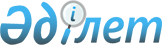 "Тимирязев ауданының әлеуметтік көмек көрсетудің, оның мөлшерлерін белгілеудің және мұқтаж азаматтарының жекелеген санаттарының тізбесін айқындаудың қағидаларын бекіту туралы" Тимирязев аудандық мәслихатының 2016 жылғы 27 сәуірдегі № 2/4 шешіміне өзгеріс енгізу туралы
					
			Күшін жойған
			
			
		
					Солтүстік Қазақстан облысы Тимирязев аудандық мәслихатының 2016 жылғы 6 қазандағы № 5/2 шешімі. Солтүстік Қазақстан облысының Әділет департаментінде 2016 жылғы 26 қазанда N 3906 болып тіркелді. Күші жойылды - Солтүстік Қазақстан облысы Тимирязев аудандық мәслихатының 2020 жылғы 23 желтоқсандағы № 50/3 шешімімен
      Ескерту. Күші жойылды - Солтүстік Қазақстан облысы Тимирязев аудандық мәслихатының 23.12.2020 № 50/3 (алғашқы ресми жарияланған күнiнен кейін күнтiзбелiк он күн өткен соң қолданысқа енгiзiледi) шешімімен.
      "Құқықтық актілер туралы" Қазақстан Республикасының 2016 жылғы 06 сәуірдегі Заңының 26-бабына сәйкес Тимирязев аудандық мәслихаты ШЕШТІ:

      1. "Тимирязев ауданының әлеуметтік көмек көрсетудің, оның мөлшерлерін белгілеудің және мұқтаж азаматтарының жекелеген санаттарының тізбесін айқындаудың қағидаларын бекіту туралы" Тимирязев аудандық мәслихатының 2016 жылғы 27 сәуірдегі № 2/4 (2016 жылғы 03 маусымда "Әділет" Қазақстан Республикасы нормативтік құқықтық актілерінің ақпараттық-құқықтық жүйесінде жарияланды, Нормативтік құқықтық актілерді мемлекеттік тіркеу тізілімінде № 3768 болып тіркелді) шешіміне мынадай өзгеріс енгізілсін:

      Тимирязев ауданының әлеуметтік көмек көрсетудің, оның мөлшерлерін белгілеудің және мұқтаж азаматтарының жекелеген санаттарының тізбесін айқындаудың қағидаларына 1-қосымша осы шешімнің қосымшасына сәйкес жаңа редакцияда жазылсын.

      2. Осы шешім алғашқы ресми жарияланған күнінен кейін күнтізбелік он күн өткен соң қолданысқа енгізіледі. 

 Әлеуметтік көмек көрсетудің атаулы күндерінің, мереке күндерінің, алушылар санаттарының тізбесі, сондай-ақ еселігі және мөлшері
					© 2012. Қазақстан Республикасы Әділет министрлігінің «Қазақстан Республикасының Заңнама және құқықтық ақпарат институты» ШЖҚ РМК
				
      Аудандық мәслихаттың 
V сессиясының төрағасы

Н. Усенков

      Аудандық мәслихаттың 
хатшысы

С. Мұстафин

      "КЕЛІСІЛДІ" 
Солтүстік Қазақстан 
облысының әкімі
2016 жылғы 13 қазан

Е. Сұлтанов
Тимирязев аудандық мәслихатының 2016 жылғы 06 қазандағы № 5/2 шешіміне қосымшаТимирязев ауданының әлеуметтік көмек көрсетудің, оның мөлшерлерін белгілеудің және мұқтаж азаматтарының жекелеген санаттарының тізбесін айқындаудың қағидаларына 1-қосымша
р/б

№
Әлеуметтік көмектің атаулы күндерінің, мереке күндерінің және алушылар санаттарының атауы
Әлеуметтік көмек көрсетудің еселігі және мөлшері
1
2
3
15 ақпан – Ауғанстан аумағынан әскерді шығару күні
15 ақпан – Ауғанстан аумағынан әскерді шығару күні
15 ақпан – Ауғанстан аумағынан әскерді шығару күні
1
Совет Армиясының, Әскери-Теңіз флотының, Мемлекеттік қауіпсіздік комитетінің әскери қызметшілері, бұрынғы КСР Одағы үкімет органдарының шешімдеріне сәйкес басқа мемлекеттер аумағында жауынгерлік әрекеттерге қатысқан бұрынғы КСР Одағы Ішкі істер министрлігінің қатардағы және басқарушы құрамының адамдары (әскери мамандар мен кеңесшілерді қоса есептегенде); жаттығу жиындарына шақырылып, ұрыс қимылдары жүрiп жатқан кезде Ауғанстанға жiберiлген әскери мiндеттiлер; ұрыс қимылдары жүрiп жатқан осы елге жүк жеткізу үшін Ауғанстанға жіберілген автомобиль батальондарының әскери қызметшілері; бұрынғы КСР Одағының аумағынан Ауғанстанға жауынгерлiк тапсырмаларды орындау үшiн ұшулар жасаған ұшу құрамының әскери қызметшiлерi; Ауғанстандағы кеңес әскери құрамына қызмет көрсеткен жараланған, контузия алған немесе зақымданған, яки ұрыс қимылдарын қамтамасыз етуге қатысқаны үшін бұрынғы КСР Одағының ордендерімен және медальдарымен марапатталған жұмысшылар мен қызметшілер.
Жылына 1 рет – 15 айлық есептік көрсеткіш
2
Бұрынғы КСР Одағын қорғау кезінде, әскери қызметтің өзге де міндеттерін басқа уақытта орындау кезінде жаралануы, контузия алуы, зақымдануы салдарынан немесе майданда болуына байланысты, сондай-ақ Ауғанстанда немесе ұрыс қимылдары жүргізілген басқа мемлекеттерде әскери міндетін өтеу кезінде ауруға шалдығуы салдарынан мүгедек болған әскери қызметшілер.
Жылына 1 рет – 15 айлық есептік көрсеткіш
3
Басқа елдерде қимыл жасаған әскер құрамдарына қызмет көрсеткен және ұрыс қимылдарын жүргiзу кезiнде жаралануы, контузия алуы, зақымдануы салдарынан мүгедек болған тиiстi санаттағы жұмысшылар мен қызметшiлер.
Жылына 1 рет – 15 айлық есептік көрсеткіш 
4
Ауғанстандағы немесе ұрыс қимылдары жүргiзiлген басқа мемлекеттердегi ұрыс қимылдары кезеңiнде жараланудың, контузия алудың, зақымданудың немесе ауруға шалдығудың салдарынан қаза тапқан (хабар-ошарсыз кеткен) немесе қайтыс болған әскери қызметшiлердiң отбасы.
Жылына 1 рет – 15 айлық есептік көрсеткіш
5
1979 жылдың 1 желтоқсаны мен 1989 жылдың желтоқсаны аралығында Ауғанстанға және ұрыс қимылдары жүріп жатқан басқа да мемлекеттерге жұмысқа жіберілген жұмысшылар мен қызметшілер.
Жылына 1 рет – 15 айлық есептік көрсеткіш
6
Бұрынғы КСР Одағы Мемлекет қауiпсiздiгi комитетiнiң Ауғанстанда уақытша болған және совет әскерлерiнiң шектелген құрамына енбеген жұмысшылары мен қызметшiлерi.
Жылына 1 рет – 15 айлық есептік көрсеткіш
8 наурыз – Халықаралық әйелдер күні
8 наурыз – Халықаралық әйелдер күні
8 наурыз – Халықаралық әйелдер күні
1
"Алтын алқа", "Күміс алқа", I, II дәрежелі "Ана Даңқы" ордендерімен марапатталған немесе бұрын "Ардақты ана" атағын алған көп балалы аналар.
Жылына 1 рет – 5 айлық есептік көрсеткіш
26 сәуір – Чернобыль атом электр станциясындағы апатты еске алу күні
26 сәуір – Чернобыль атом электр станциясындағы апатты еске алу күні
26 сәуір – Чернобыль атом электр станциясындағы апатты еске алу күні
1
1986-1987 жылдары Чернобыль АЭС-iндегi апаттың, сондай-ақ азаматтық немесе әскери мақсаттағы объектiлердегi басқа да радиациялық апаттар мен авариялардың зардаптарын жоюға қатысқан, сондай-ақ ядролық сынақтар мен жаттығуларға тiкелей қатысқан адамдар.
Жылына 1 рет – 15 айлық есептік көрсеткіш
2
Чернобыль АЭС-iндегi апаттың, азаматтық немесе әскери мақсаттағы объектiлердегi басқа да радиациялық апаттар мен авариялардың, ядролық қаруды сынаудың салдарынан мүгедек болған адамдар, сондай-ақ ата-анасының бiрiнiң радиациялық сәуле алуы себебiнен генетикалық жағынан мүгедек болып қалған олардың балалары.
Жылына 1 рет – 15 айлық есептік көрсеткіш
3
Чернобыль АЭС-iндегi апаттың, азаматтық немесе әскери мақсаттағы объектiлердегi басқа да радиациялық апаттар мен авариялардың зардаптарын жою кезiнде қаза тапқан адамдардың отбасы.
Жылына 1 рет – 15 айлық есептік көрсеткіш
4
Чернобыль АЭС-iндегi апаттың және азаматтық немесе әскери мақсаттағы объектiлердегi басқа да радиациялық апаттар мен авариялардың, ядролық сынаулардың салдарынан сәуле ауруына шалдығып қайтыс болғандардың, немесе өлiмi белгiленген тәртiппен солардың ықпалына байланысты болған мүгедектердiң, сондай-ақ азаматтардың отбасы.
Жылына 1 рет – 15 айлық есептік көрсеткіш
5
1988-1989 жылдардағы Чернобыль АЭС-iндегi апаттың зардаптарын жоюға қатысқан, оқшаулау аймағынан Қазақстан Республикасына қоныс аудартқан (өз еркiмен көшкен) адамдар қоныс аудартқан күнi анасының құрсағындағы балаларды қоса алғанда.
Жылына 1 рет – 15 айлық есептік көрсеткіш
7 мамыр – Отан қорғаушылар күні
7 мамыр – Отан қорғаушылар күні
7 мамыр – Отан қорғаушылар күні
1
Бұрынғы КСР Одағының Қорғаныс министрлiгiне, iшкi iстер және мемлекеттiк қауiпсiздiк органдарына әскери мiндетiн өтеу жиындарына шақырылған, қоғамға жат көрiнiстерге байланысты төтенше жағдайлар кезiнде қоғамдық тәртiптi сақтау жөнiндегi тапсырмаларды орындау барысында қаза тапқан (қайтыс болған) әскери қызметшiлердiң, басшы және қатардағы құрам адамдарының отбасы.
Жылына 1 рет – 5 айлық есептік көрсеткіш
2
Бейбіт уақытта әскери қызметін өткеру кезінде қаза тапқан (қайтыс болған) әскери қызметкерлердің отбасы.
Жылына 1 рет – 5 айлық есептік көрсеткіш 
9 мамыр – Жеңіс күні
9 мамыр – Жеңіс күні
9 мамыр – Жеңіс күні
1
Ұлы Отан соғысының қатысушылары мен мүгедектері.
Жылына 1 рет – 50 айлық есептік көрсеткіш 
2
Қорғанысына қатысу майдандағы армия бөлiмдерiнiң әскери қызметшiлерi үшiн белгiленген жеңiлдiк шарттарымен зейнетақы тағайындау үшiн еңбек өткерген жылдарына 1998 жылғы 1 қаңтарға дейiн есептелген, қалаларда Ұлы Отан соғысы кезiнде қызмет атқарған әскери қызметшiлер, сондай-ақ бұрынғы КСР Одағы iшкi iстер және мемлекеттiк қауiпсiздiк органдарының басшы және қатардағы құрамының адамдары.
Жылына 1 рет – 5 айлық есептік көрсеткіш
3
Ұлы Отан соғысы кезiнде майдандағы армия құрамына кiрген әскери бөлiмдерде, штабтарда, мекемелерде штаттық қызмет атқарған Совет Армиясының, Әскери-Теңiз Флотының, бұрынғы КСР Одағының iшкi iстер және мемлекеттiк қауiпсiздiк әскерлерi мен органдарының ерiктi жалдама құрамаларының адамдары, яки сол кездерде қорғанысына қатысу майдандағы армия бөлiмдерiнiң әскери қызметшiлерi үшiн белгiленген жеңiлдiк шарттарымен зейнетақы тағайындау үшiн еңбек өткерген жылдарына 1998 жылғы 1 қаңтарға дейiн есептелетiн қалаларда болған адамдар.
Жылына 1 рет – 5 айлық есептік көрсеткіш
4
Ұлы Отан соғысы кезiнде майдандағы армия мен флоттың құрамына кiрген бөлiмдердiң, штабтар мен мекемелердiң құрамында полк балалары (тәрбиеленушiлерi) және теңiзшi балалар ретiнде болғандар.
Жылына 1 рет – 5 айлық есептік көрсеткіш
5
Екінші дүниежүзілік соғыс жылдарында шетелдердің аумағында фашистiк Германия мен оның одақтастарына қарсы ұрыс қимылдарына партизан отрядтары, астыртын топтар және басқа да антифашистiк құрамалар құрамында қатысқан адамдар.
Жылына 1 рет – 5 айлық есептік көрсеткіш
6
Қатынас жолдары халық комиссариаты, Байланыс халық комиссариаты арнайы құрамаларының, кәсiпшiлiк және көлiк кемелерiнiң жүзу құрамы мен авиацияның ұшу-көтеру құрамының, бұрынғы КСР Одағы Балық өнеркәсiбi халық комиссариатының, Теңiз және өзен флотының, Солтүстiк теңiз жолы Бас басқармасының ұшу-көтеру құрамының Ұлы Отан соғысы кезiнде әскери қызметшiлер жағдайына көшiрiлген және ұрыс майдандарының тылдағы шептерi, флоттардың оперативтік аймақтары шегiнде майдандағы армия мен флот мүдделерiне орай мiндеттер атқарған қызметкерлерi, сондай-ақ Ұлы Отан соғысының бас кезiнде басқа мемлекеттердiң порттарында тұтқындалған көлiк флоты кемелерi экипаждарының мүшелері.
Жылына 1 рет – 5 айлық есептік көрсеткіш
7
Қоршаудағы кезеңiнде Ленинград қаласының кәсiпорындарында, мекемелерi мен ұйымдарында жұмыс iстеген және "Ленинградты қорғағаны үшiн" медалiмен әрi "Қоршаудағы Ленинград тұрғыны" белгiсiмен марапатталған азаматтар.
Жылына 1 рет – 5 айлық есептік көрсеткіш
8
Екінші дүниежүзілік соғыс кезінде фашистер және олардың одақтастары құрған концлагерьлердің, геттолардың және басқа да еріксіз ұстау орындарының жасы кәмелетке толмаған бұрынғы тұтқындары.
Жылына 1 рет – 5 айлық есептік көрсеткіш
9
Әскери мiндетiн орындау кезiнде жаралануы, контузия алуы, зақымдануы салдарынан, яки майданда болуына немесе ұрыс қимылдары жүргiзiлген мемлекеттерде әскери мiндетiн орындауына байланысты ауруға шалдығуы салдарынан мүгедек болған бұрынғы КСР Одағының мемлекеттік қауіпсіздік органдарының және ішкі істер органдарының басшы және қатардағы құрамындағы адамдар.
Жылына 1 рет – 5 айлық есептік көрсеткіш
10
1944 жылдың 1 қаңтарынан 1951 жылдың 31 желтоқсанына дейінгі кезеңде Украина ССР-і, Белорус ССР-і, Литва ССР-і, Латыш ССР-і, Эстон ССР-і аумақтарында қимыл жасаған халықты қорғаушы жойғыш батальондардың, взводтар мен отрядтардың жауынгерлері мен командалық құрамы қатарында болған, осы батальондарда, взводтар мен отрядтарда қызмет міндеттерін атқару кезінде жаралануы, контузия алуы немесе зақымдануы салдарынан мүгедек болған адамдар.
Жылына 1 рет – 5 айлық есептік көрсеткіш
11
Ұлы Отан соғысында қаза тапқан, жергiлiктi әуе қорғанысының объектiлердi өзiн-өзi қорғау топтары мен авариялық командаларының жеке құрамы қатарындағы адамдардың отбасы, Ленинград қаласының госпитальдерi мен ауруханаларында қаза тапқан қызметкерлердiң отбасы.
Жылына 1 рет – 5 айлық есептік көрсеткіш
12
Қайтыс болған соғыс мүгедектерiнiң және соларға теңестiрiлген мүгедектердiң әйелдерi (күйеулерi), сондай-ақ қайтыс болған соғысқа қатысушылардың, партизандардың, астыртын күрес жүргiзген адамдардың, "Ленинградты қорғағаны үшiн" медалiмен және "Қоршаудағы Ленинград тұрғыны" белгiсiмен наградталған, жалпы ауруға шалдығудың, еңбек ету кезiнде зақым алуының нәтижесiнде және басқа себептерге (құқыққа қайшы келетiндерiнен басқаларына) байланысты мүгедек деп танылған азаматтардың екiншi рет некеге тұрмаған әйелдерi (күйеулерi).
Жылына 1 рет – 5 айлық есептік көрсеткіш
13
Ұлы Отан соғысы жылдарында тылдағы қажырлы еңбегі және мінсіз әскери қызметі үшін бұрынғы КСР Одағының ордендерімен және медальдарымен марапатталған адамдар.
Жылына 1 рет – 

5 айлық есептік көрсеткіш
31 мамыр – Саяси қуғын-сүргін және ашаршылық құрбандарын еске алу күні
31 мамыр – Саяси қуғын-сүргін және ашаршылық құрбандарын еске алу күні
31 мамыр – Саяси қуғын-сүргін және ашаршылық құрбандарын еске алу күні
1
Бұрынғы КСР Одағы аумағында саяси қуғын-сүргіндерге тікелей ұшыраған және қазіргі уақытта Қазақстан Республикасының азаматы болып табылатын адамдар.
Жылына 1 рет – 15 айлық есептік көрсеткіш
2
Қазақстан Республикасының қазiргi аумағында өздерiне қуғын-сүргiндер қолданылғанға дейiн тұрақты өмiр сүрген адамдар мына төмендегi:

1) бұрынғы КСР Одағынан тысқары жерлерде қуғын-сүргiндердi кеңес соттары мен басқа да органдардың қолдануы;

2) екiншi дүниежүзiлiк соғыс кезiнде (жай адамдар мен әскери қызметшiлердi) тұрақты армия әскери трибуналдарының айыптауы;

3) Қазақстаннан тысқары жерлерде әскери қызмет атқару үшiн шақырылғаннан кейiн қуғын-сүргiндердiң қолдануы;

4) қуғын-сүргiндердi орталық одақтық органдар: КСРО Жоғарғы Соты мен оның сот алқаларының, СКРО Айрықша бас саяси Басқарма алқасының, КСРО Iшкi iстер халық комиссариаты - Мемлекет Қауiпсiздiгi министрлiгi - Iшкi iстер министрлiгi жанындағы айрықша кеңестiң, КСРО Прокуратурасы мен КСРО iшкi iстер халық комиссариатының Тергеу Iстерi жөнiндегi комиссиясының және басқа органдар шешiмдерi бойынша қолдануы;

5) Қазақстандағы 1986 жылғы 17-18 желтоқсан оқиғаларына қатысқаны үшін, осы оқиғаларда қасақана кісі өлтіргені және милиция қызметкерінің, халық жасақшысының өміріне қастандық жасағаны үшін сотталған, өздеріне қатысты қылмыстық істерді қайта қараудың қолданылып жүрген тәртібі сақталатын адамдарды қоспағанда, қуғын-сүргіндердің қолданылуы жағдайларында танылады.
Жылына 1 рет – 15 айлық есептік көрсеткіш
3
КСР Одағы мемлекеттiк өкiметтiң жоғары органдарының құжаттары негiзiнде Қазақстанға және Қазақстаннан күштеу арқылы құқыққа қарсы қоныс аударуға ұшыраған адамдар.
Жылына 1 рет – 

15 айлық есептік көрсеткіш
4
Ата-аналармен немесе олардың орнындағы адамдармен бiрге бас бостандығынан айыру орындарында, айдауда, жер аударуда немесе арнайы қоныс аударуда болған саяси қуғын-сүргiндер құрбандарының балалары, сондай-ақ қуғын-сүргiн кезiнде он сегiз жасқа толмаған және оның қолданылуы нәтижесiнде ата-анасының қамқорлығынсыз қалған саяси қуғын-сүргiндер құрбандарының балалары.
Жылына 1 рет – 

3 айлық есептік көрсеткіш
30 тамыз – Қазақстан Республикасының Конституциясы күні
30 тамыз – Қазақстан Республикасының Конституциясы күні
30 тамыз – Қазақстан Республикасының Конституциясы күні
1
Қазақстан Республикасына ерекше еңбегі үшін зейнетақы тағайындалған адамдар, облыстық маңызы бар дербес зейнеткер мәртебесіне ие зейнеткерлер, облыстың, (қаланың, ауданның) құрметті азаматтары.
Жылына 1 рет – 10 айлық есептік көрсеткіш